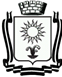 ПОСТАНОВЛЕНИЕАДМИНИСТРАЦИИ ГОРОДА-КУРОРТА КИСЛОВОДСКАСТАВРОПОЛЬСКОГО КРАЯ          09.11.2022                      город-курорт Кисловодск                    №    1459    .О назначении общественных обсуждений В соответствии с Федеральным законом от 06 октября 2003 года № 131-ФЗ «Об общих принципах организации местного самоуправления в Российской Федерации», Градостроительным кодексом Российской Федерации, Законом Ставропольского края от 02 марта 2005 года № 12-кз «О местном самоуправлении в Ставропольском крае», Уставом городского округа города-курорта Кисловодска, администрация города-курорта КисловодскаПОСТАНОВЛЯЕТ:1. Назначить проведение общественных обсуждений по предоставлению разрешения на условно разрешенный вид использования земельного участка, по предоставлению разрешения на отклонение от предельных параметров разрешенного строительства с 17 ноября 2022 года по 24 ноября 2022 года.2. Вынести на общественные обсуждения, указанные в п.1 настоящего постановления, проекты решений:2.1. о предоставлении разрешения на отклонение от предельных параметров разрешенного строительства, в части сокращения расстояния от границ земельного участка с кадастровым номером: 26:34:130113:16, площадью 785 м2, с видом разрешенного использования «магазины, общественное питание», расположенного по адресу: г. Кисловодск, ул. Фоменко, 63, в целях определения места допустимого размещения зданий, строений, сооружений, за пределами которых запрещено строительство зданий, строений, сооружений, до объекта капитального строительства с северной стороны до 1 м, с восточной стороны до 1 м, до объекта капитального строительства с западной стороны до 3.5 м, в территориальной зоне Ж-1 (зона индивидуальной жилой застройки);2.2. о 	предоставлении разрешения на отклонение от предельных параметров разрешенного строительства, в части сокращения расстояния от границ земельного участка с кадастровым номером: 26:34:150118:24, площадью   1489  м2,  с   видом   разрешенного   использования   «под   жилуюзастройку индивидуальную»,  расположенного по адресу: г. Кисловодск, ул. Осипенко, 18, в целях определения места допустимого размещения зданий, строений, сооружений, за пределами которых запрещено строительство зданий, строений, сооружений, с юго-восточной стороны до 2,5 м, в территориальной зоне Ж-1 (зона индивидуальной жилой застройки);2.3. о 	предоставлении разрешения на отклонение от предельных параметров разрешенного строительства, в части сокращения расстояния от границ земельного участка с кадастровым номером: 26:34:100132:621, площадью 900 м2, с видом разрешенного использования «амбулаторно-поликлиническое обслуживание, магазины», расположенного по адресу: г. Кисловодск, пр. Победы, 141-Б, в целях определения места допустимого размещения зданий, строений, сооружений, за пределами которых запрещено строительство зданий, строений, сооружений, до объекта капитального строительства с северной стороны до 1.5 м, с восточной стороны до 3 м, с западной стороны до 2 м, с южной стороны до 2.5 м, в территориальной зоне ОД-1 (зона общественно-деловой застройки);2.4. о предоставлении разрешения на отклонение от предельных параметров разрешенного строительства, в части изменения минимального размера земельного участка с кадастровым номером: 26:34:050202:117, площадью 278 м2, с видом разрешенного использования «под жилую застройку индивидуальную», расположенного по адресу: г. Кисловодск, ул. Озерная, 43, с 400 м2 до 278 м2 и предоставление разрешения на отклонение от предельных параметров разрешенного строительства, в части сокращения расстояния от границ земельного участка, в целях определения места допустимого размещения зданий, строений, сооружений, за пределами которых запрещено строительство зданий, строений, сооружений, до объекта капитального строительства с северной стороны до 0 м, с восточной стороны 2 м, в территориальной зоне Ж-1 (зона индивидуальной жилой застройки);2.5. о предоставлении разрешения на отклонение от предельных параметров разрешенного строительства, в части сокращения расстояния от границ земельного участка с кадастровым номером: 26:34:020143:12, площадью 922 м2, с видом разрешенного использования «под индивидуальное жилое домовладение», расположенного по адресу: г. Кисловодск, ул. Гагарина/пер. Дарьяльский, 36/13, в целях определения места допустимого размещения зданий, строений, сооружений, за пределами которых запрещено строительство зданий, строений, сооружений, до объекта капитального строительства с северной стороны до 1,5 м, в территориальной зоне Ж-1И (зона исторической индивидуальной жилой застройки);2.6.   о    предоставлении   разрешения на отклонение от предельных параметров разрешенного строительства, в части сокращения расстояния от границ земельного участка с кадастровым номером: 26:34:040105:12, площадью 737 м2, с видом разрешенного использования «под жилую застройку индивидуальную», расположенного по адресу: г. Кисловодск, ул. Донская, в целях определения места допустимого размещения зданий, строений,   сооружений,  за   пределами   которых   запрещено   строительство зданий, строений, сооружений, до объекта капитального строительства с южной стороны до 1 м, в территориальной зоне Ж-1 (зона индивидуальной жилой застройки);2.7.   о    предоставлении   разрешения на условно разрешенный вид использования земельного участка с кадастровым номером: 26:29:151005:12, площадью 800 м2, расположенного по адресу: Ставропольский край, Предгорный район, п. Левоберезовский, 47 а, в границах муниципального образования Нежинский сельсовет, под «для индивидуального жилищного строительства, блокированная жилая застройка», в территориальной зоне ОД-1 (зона общественно-деловой застройки);2.8.   о    предоставлении   разрешения на отклонение от предельных параметров разрешенного строительства, в части изменения минимального размера образуемого земельного участка с кадастровым номером: 26:34:020109:ЗУ1, площадью 35 м2, расположенного по адресу: г. Кисловодск, ул. Вокзальная, 1, со 100 м2 до 35 м2, в целях установления вида разрешенного использования земельного участка под «магазины», и предоставление разрешения на условно разрешенный вид использования земельного участка под «магазины», в территориальной зоне ОД-2 (зона смешанной исторической застройки);2.9.   о    предоставлении   разрешения на отклонение от предельных параметров разрешенного строительства, в части изменения минимального размера образуемого земельного участка с кадастровым номером: 26:34:080211:ЗУ1, площадью 407 м2, расположенного по адресу: г. Кисловодск, ул. Павших Героев (в районе № 24-б), со 1000 м2 до 407 м2, в целях установления вида разрешенного использования земельного участка под «легкая промышленность», в территориальной зоне ПД (зона производственной деятельности);2.10.   о    предоставлении   разрешения на отклонение от предельных параметров разрешенного строительства, в части изменения максимального размера земельного участка, с кадастровым номером 26:34:050221:549, площадью 960 м2, расположенного по адресу: г. Кисловодск, с/т «Зори Кавказа», участок №24-25, с 800 м2 до 960 м2, в целях установления вида разрешенного использования земельного участка под «для индивидуального жилищного строительства», в территориальной зоне Ж-1 (зона индивидуальной жилой застройки);2.11.   о    предоставлении   разрешения на условно разрешенный вид использования образуемого земельного участка с кадастровым номером: 26:34:050126:ЗУ1, площадью 1747 м2, расположенного по адресу: г. Кисловодск, ул. Фрунзе, 24, под «малоэтажная многоквартирная жилая застройка», в территориальной зоне Ж-1 (зона индивидуальной жилой застройки).3. Установить, что предложения и замечания по рассматриваемым вопросам принимаются в письменном виде в адрес комиссии по землепользованию   и     застройке     города-курорта     Кисловодска, а     также посредством записи в книге (журнале) учета посетителей экспозиции проекта, подлежащего рассмотрению на общественных обсуждениях в период с 17 ноября 2022 года по 23 ноября 2022 года включительно.4. Поручить комиссии по землепользованию и застройке городского округа города-курорта Кисловодска:4.1. организацию и проведение общественных обсуждений, указанных в пункте 1 настоящего постановления;4.2. организовать проведение экспозиции по адресу г. Кисловодск, ул. А. Губина, 9, помещение управления архитектуры и градостроительства администрации города-курорта Кисловодска, вторник и четверг с 15-00 до 17-00.5. Установить, что расходы, связанные с организацией и проведением общественных обсуждений по предоставлению разрешения на условно-разрешенный вид использования земельного участка, по предоставлению разрешения на отклонение от предельных параметров разрешенного строительства, несет физическое лицо, заинтересованное в предоставлении такого разрешения.6. Информационно-аналитическому отделу администрации города-курорта Кисловодска опубликовать настоящее постановление в городском общественно-политическом   еженедельнике «Кисловодская   газета» и    на официальном сайте администрации города-курорта Кисловодска в сети Интернет с целью информирования населения.7. Настоящее постановление вступает в силу со дня подписания.Глава города-курортаКисловодска								         Е.И. Моисеев